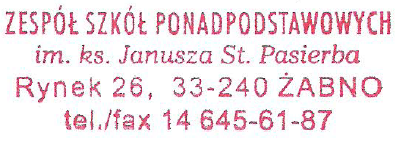 					Żabno, dnia 24.03.2020 r.Zespół Szkół Ponadpodstawowych w Żabnie						S.272.1.116.2020dotyczy: zapytania ofertowego na zakup i dostawę materiałów biurowych dla ZSP w ŻabnieInformacja o udzieleniu zamówieniaDyrektor ZSP w Żabnie informuje, że wyniku przeprowadzonego postępowania
pod nazwą „zakup i dostawa artykułów biurowych dla ZSP w Żabnie" wybrano w dniu 24.03.2020 r.
ofertę Firmy „Dik-Pap"s.c., ul. Giełdowa 9, 33-100 Tarnów - na kwotę 6 612,38 zł. (brutto).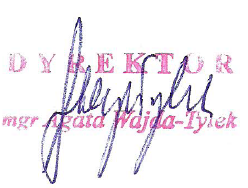 